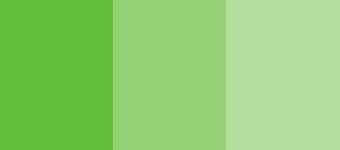 Our project, S.O.C.I.A.L. & M.E.D.I.A belongs tothe Strategic Partnerships of theErasmus+Programme.The Erasmus+ Programme has started as a tool to help create a solid European identity among young EU citizens coming from different European countries with strong national identity. This European identity came as an addition to their national one. Thus Erasmus+ contributes to developing the European dimension.Under Erasmus+ one organisation leads the project and manages the activities and funding on behalf of the partnership. It provides funding for partnerships between educational institutions to modernise education and training and to promote innovation, entrepreneurship and employability. There is support for IT platforms such as e-twinning, to connect schools and other learning providers via the internet.KA229 :Co-operation for Innovation and the Exchange of Good PracticesStrategic Partnerships is part of Key Action 2 . It is a mix of decentralised projects run by National Agencies and centralised activities managed by the European Commission’s Executive Agency.Strategic Partnerships in the field of education, training and youth are collaborative projects allowing organisations to improve provision, tackle common issues and share innovative practice..According to a recent European Commission survey, after 30 years of existence, the Erasmus+ Programme has gone much further than its initial goal, as the so called Erasmus generation not only feels more “European” but has also acquired valuable transversal skills for the job market such as adaptability, tolerance, ability to cope with difficulties in a foreign environment, see beyond stereotypes, cooperate with people coming from a different cultural background, and build international networks.EFTIHIA CHRONI